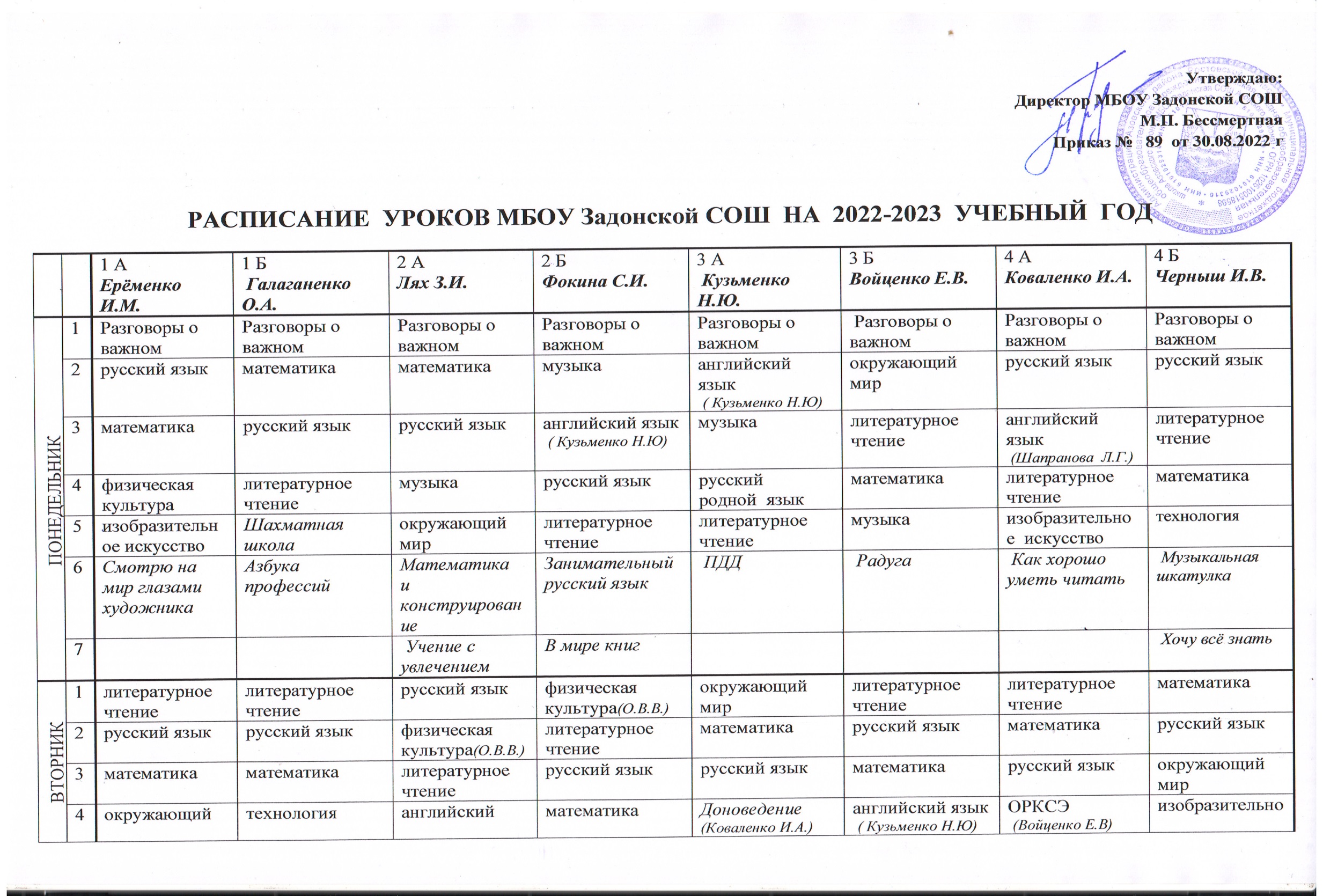 5физическая культура  Учусь говоритьматематикаокружающий мирфизическая культура (К.А.Э)физическая культура(О.В.В.)окружающий мирОРКСЭ (Войценко Е.В)6Занимательная орфографияГрамотейМир профессийЗанимательная математикаизобразительное  искусствоСтрана АрифметикаДоноведениеВсе профессии нужны, все профессии важныЮный художникЛюблю  рисоватьСоблюдай ПДДКрасный, жёлтый, зелёныйОсновы орфографии                                    СРЕДА1окружающий мирмузыкаматематикарусский языклитературное чтениерусский  родной  языкокружающий миррусский язык                                    СРЕДА2математикафизическая культурафизическая культура(О.В.В.)математикарусский языкматематикарусский языкматематика                                    СРЕДА3русский языкокружающий мирлитературное чтениефизическая культура(О.В.В.)английский язык ( Кузьменко Н.Ю)изобразительное  искусствоматематикалитературное чтение                                    СРЕДА4литературное чтениерусский языкрусский языклитературное чтениематематикалитературное чтениефизическая культура(К.А.Эфизическая культура(О.В.В.)                                    СРЕДА5Я и профессияматематикаокружающий миртехнологияокружающий миррусский языкмузыкаанглийский язык    (Ш.Л.Г.)                                    СРЕДА6Учись считатьМы читаемУдивительный мир словШкола безопасности Первые шаги в мир профессий Читаем, считаем, наблюдаем. Сто дорог –одна мояШкола светофора                                    СРЕДА7Уроки безопасностиФункциональная грамотностьФункциональная грамотность В гостях у сказки Знаем и умеем             ЧЕТВЕРГ                                  ЧЕТВЕРГ1физическая культуралитературное чтениерусский языкматематикаматематикаокружающий мирфизическая культура(К.А.Эфизическая культура(О.В.В.)             ЧЕТВЕРГ                                  ЧЕТВЕРГ2литературное чтениерусский языклитературное чтенерусский языклитературное чтение  математикаматематикалитературное чтение на родном русском языке             ЧЕТВЕРГ                                  ЧЕТВЕРГ3русский языкматематикаматематика литературное чтениерусский языкрусский языклитературное чтение на родном русском языкематематика             ЧЕТВЕРГ                                  ЧЕТВЕРГ4математикаизобразительное искусствоизобразительное искусствоанглийский язык ( Кузьменко Н.Ю)физическая культура (К.А.Э)физическая культура(О.В.В.)технологияокружающий мир             ЧЕТВЕРГ                                  ЧЕТВЕРГ5По ступенькам финансовой грамотностифизическая культурафизическая культура(О.В.В.)изобразительное искусство технология технологияанглийский язык(Шапранова  Л.Г.) Секреты орфографии             ЧЕТВЕРГ                                  ЧЕТВЕРГ6Правила безопасности Решайка Волшебный карандашИграем в профессииУчимся решать задачиТропинка в профессиюТайна словНаглядная геометрия                    ПЯТНИЦА1 литературное чтениеокружающий мирлитературное чтениерусский языкматематикалитературное чтениефизическая культура(К.А.Эфизическая культура(О.В.В.)                    ПЯТНИЦА2русский языкрусский языканглийский язык ( Кузьменко Н.Ю)математикафизическая культура (К.А.Э)физическая культура(О.В.В.)литературное чтениерусский язык                    ПЯТНИЦА3музыкафизическая культурарусский языкфизическая культура(О.В.В.)литературное чтениерусский языкматематикалитературное чтение                    ПЯТНИЦА4 технологиялитературное чтениетехнологияокружающий миррусский языкСловесный конструкторрусский языканглийский язык  (Ш. Л.Г.)                     ПЯТНИЦА5Шахматная школа(Войценко Е.В.)Азбука безопасностианглийский язык ( Кузьменко Н.Ю)В мире цифр музыка                    ПЯТНИЦА6                    ПЯТНИЦА7